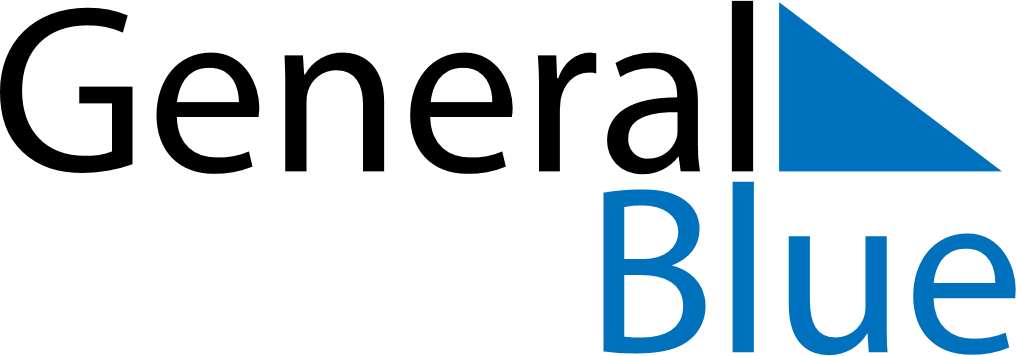 Weekly CalendarSeptember 18, 2023 - September 24, 2023Weekly CalendarSeptember 18, 2023 - September 24, 2023Weekly CalendarSeptember 18, 2023 - September 24, 2023Weekly CalendarSeptember 18, 2023 - September 24, 2023Weekly CalendarSeptember 18, 2023 - September 24, 2023Weekly CalendarSeptember 18, 2023 - September 24, 2023MONDAYSep 18TUESDAYSep 19TUESDAYSep 19WEDNESDAYSep 20THURSDAYSep 21FRIDAYSep 22SATURDAYSep 23SUNDAYSep 24